РЕШЕНИЕот 19.02.2016 г. № 181                                                                                      с. Усть – Ницинское О соглашении по совместной деятельности по осуществлению профилактики пожаров, тушению пожаров и проведению аварийно- спасательных работ и развитию пожарного добровольчества на территории Усть-Ницинского сельского поселения Слободо-Туринского муниципального района      Заслушав Главу Усть-Ницинского сельского поселения и обсудив соглашение между Усть-Ницинским сельским поселением Слободо-Туринского муниципального района и общественной организацией «Добровольная пожарная охрана Восточного управленческого округа Свердловской области» о совместной деятельности по осуществлению профилактики пожаров и проведению аварийно-спасательных работ и развитию пожарного добровольчества на территории Усть-Ницинского сельского поселения Слободо-Туринского муниципального района, Дума Усть-Ницинского сельского поселенияРЕШИЛА:Утвердить соглашение о совместной деятельности по осуществлению профилактики пожаров, тушению пожаров и проведению аварийно- спасательных работ и развитию пожарного добровольчества на территории Усть-Ницинского сельского поселения Слободо-Туринского муниципального района Свердловской области и Общественной организацией «Добровольная пожарная охрана Восточного управленческого округа Свердловской области (далее – ОО ДПО).При формировании бюджета на очередной финансовый год выделить средства поддержки ОО ДПО, полученным в виде субсидий из бюджета Свердловской области, на основании сметы расходов представляемой ОО ДПО и согласованной Главой Усть-Ницинского сельского поселения.Администрации Усть-Ницинского сельского поселения предоставить ОО ДПО в безвозмездное пользование помещение, технику и другое оборудование, находящееся в собственности Усть-Ницинского сельского поселения, для обеспечения деятельности добровольных пожарных дружин и добровольных пожарных команд.Опубликовать настоящее решение в «Информационном вестнике Усть-Ницинского сельского поселения» и разместить на официальном сайте Усть-Ницинского сельского поселения.Контроль за исполнением настоящего решения возложить на постоянную комиссию по экономическим вопросам (председатель Шмелева Е.В.).Глава Усть-Ницинскогосельского поселения                                                         К.Г. Судакова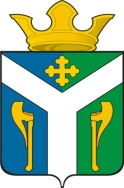 ДУМАУсть – Ницинского сельского поселенияСлободо – Туринского муниципального районаСвердловской области